Page 124. Exercice 53. Thalès.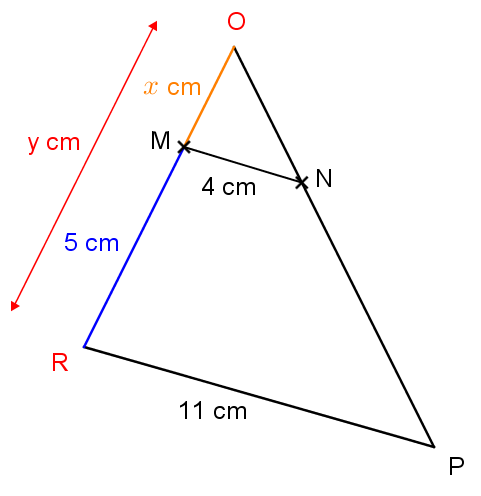 Sur la figure ci-dessus, on sait que :(MN) // (RP)M ∈ [OR]N ∈ OP].Calculer  et .